臺北市立成功高中     學年度第    學期  家政科 領帶結法與襯衫熨燙實習講義領帶結法最常用的領帶結法有四種：平結、雙平結、半溫莎結、與溫莎結，其中：步驟多寡，往往決定打出來的結的大小，例如，        結由於步驟最少，打起來的結也最小；          結的步驟最多，打起來的結也最大。打的過程是否繞過                    ，會決定結的對稱性，一般而言，較對稱的結較不受領間距離限制，較不對稱的結，就需要選擇領間距離較狹窄的襯衫，或是有領尖扣、領繫帶的襯衫，才能遮掩其不對稱感，增加好看度。領結下有              ，感覺較時尚；沒有酒窩的，看起來較穩重。           結：打起來的領帶結較小，適合衣領距離較        的襯衫。適用於大多數場合，可是，因為結的形狀不對稱，搭配衣領距離較寬的襯衫時比較不太好看。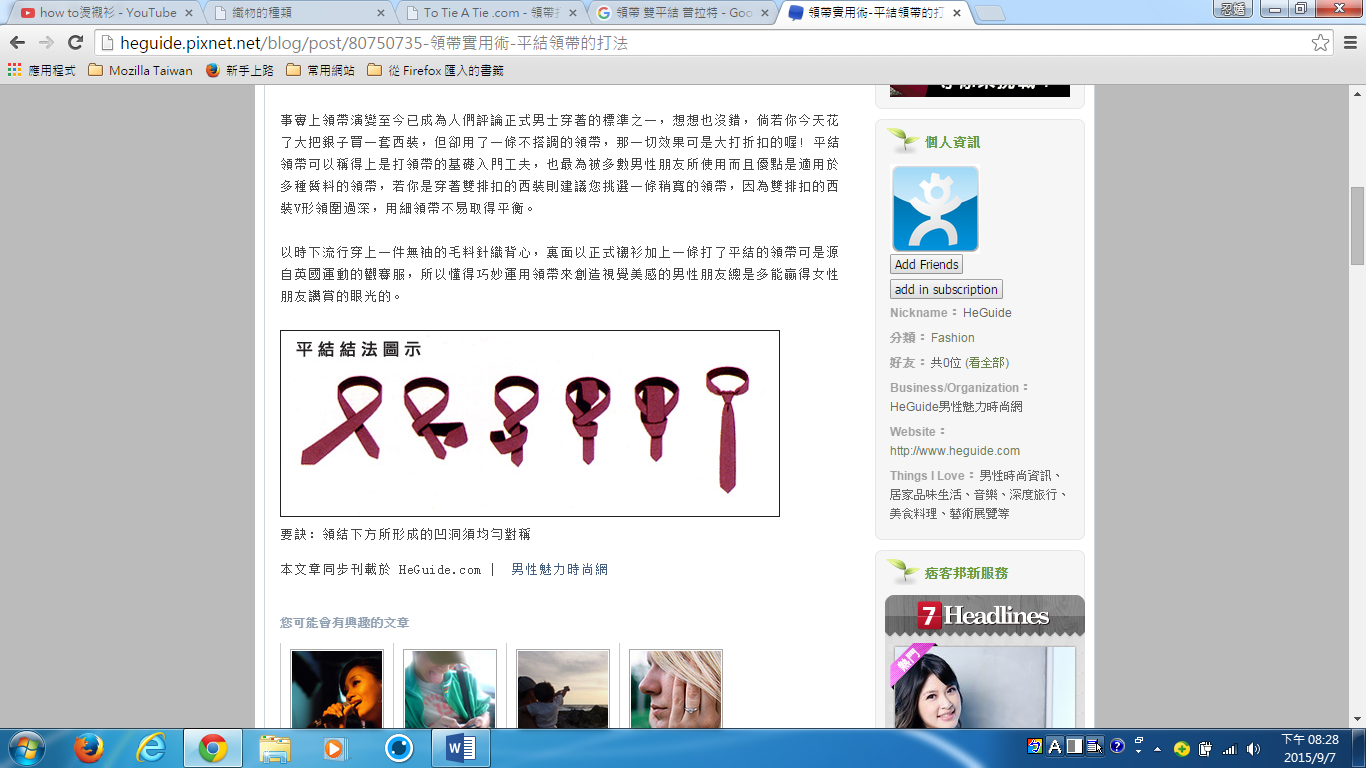             結：因為比平結多繞一圈，打起來的結比平結大，可以調整出較長的結型，而且，因為第一圈會稍露在第二圈的        ，可增加結型的變化感。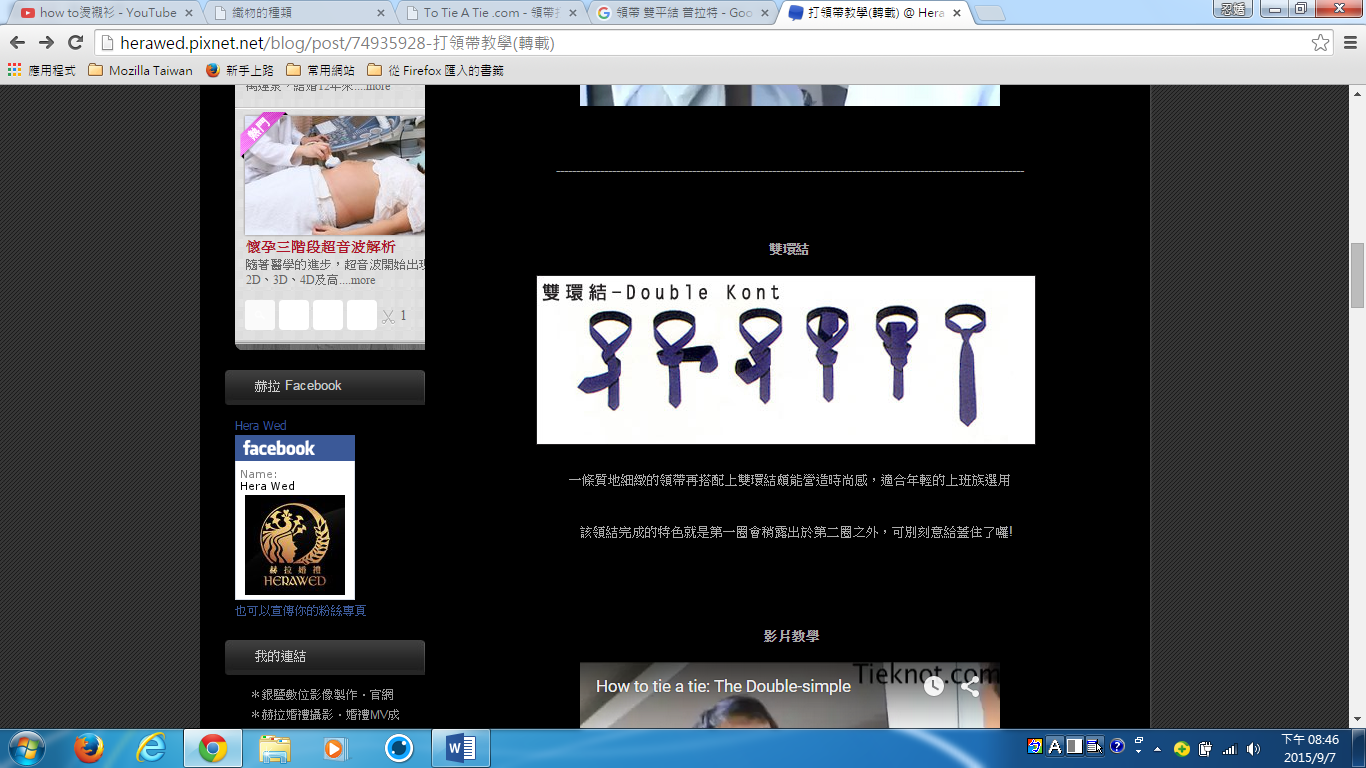              結：溫莎結的改良版，是一個形狀還算對稱的領帶結，適合大多數的衣領及場合。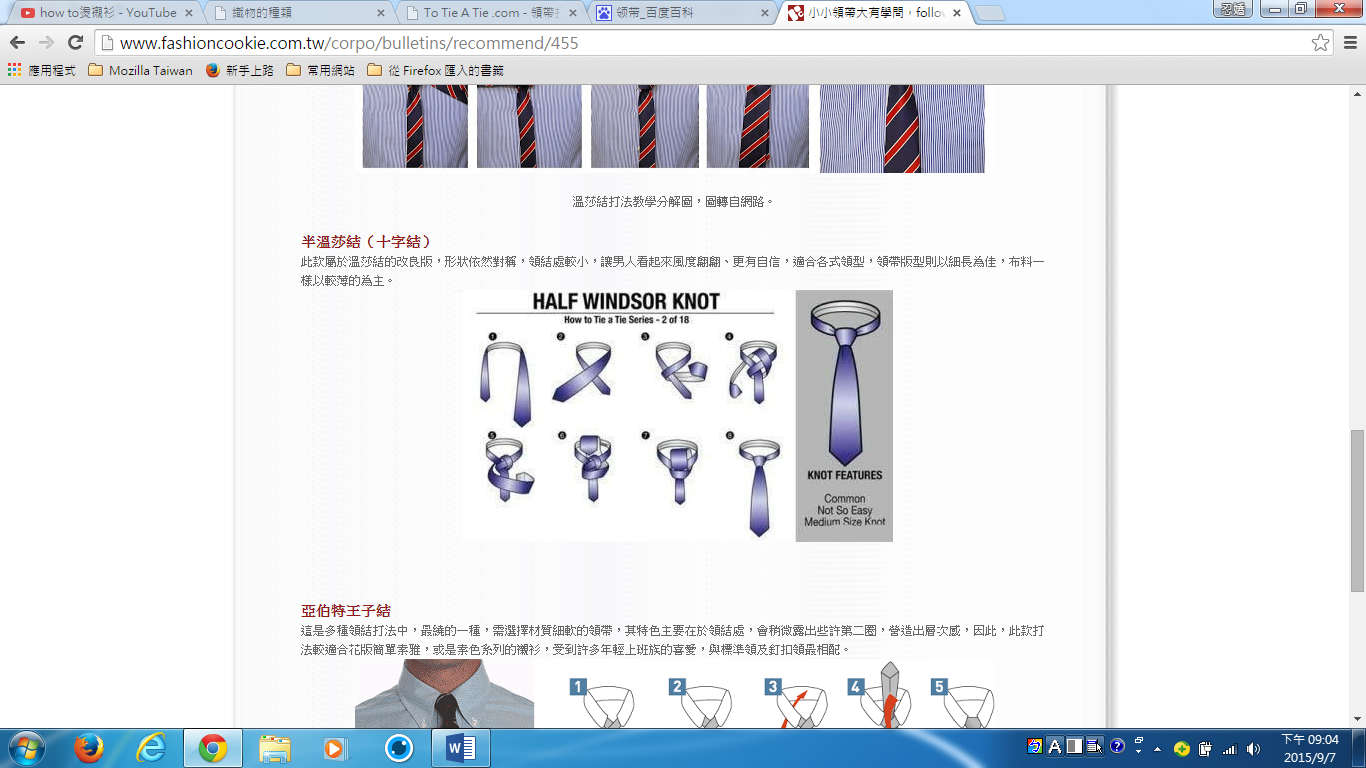 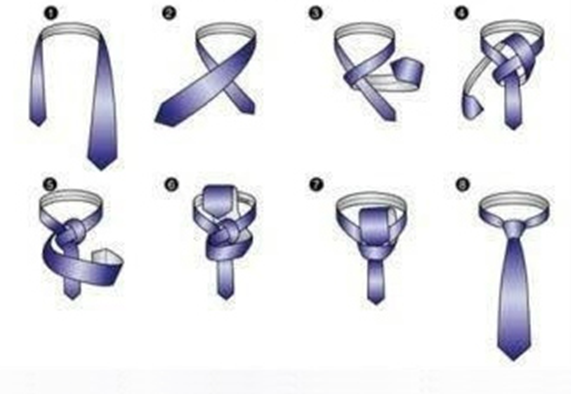             結：是一個最正式、形狀最對稱、而尺寸較大的領帶結。適合衣領距離較寬的襯衫，適用於商務和政治場合。由於領結較大，較不適合配搭衣領距離              的襯衫，而且也不適合質料太             的領帶。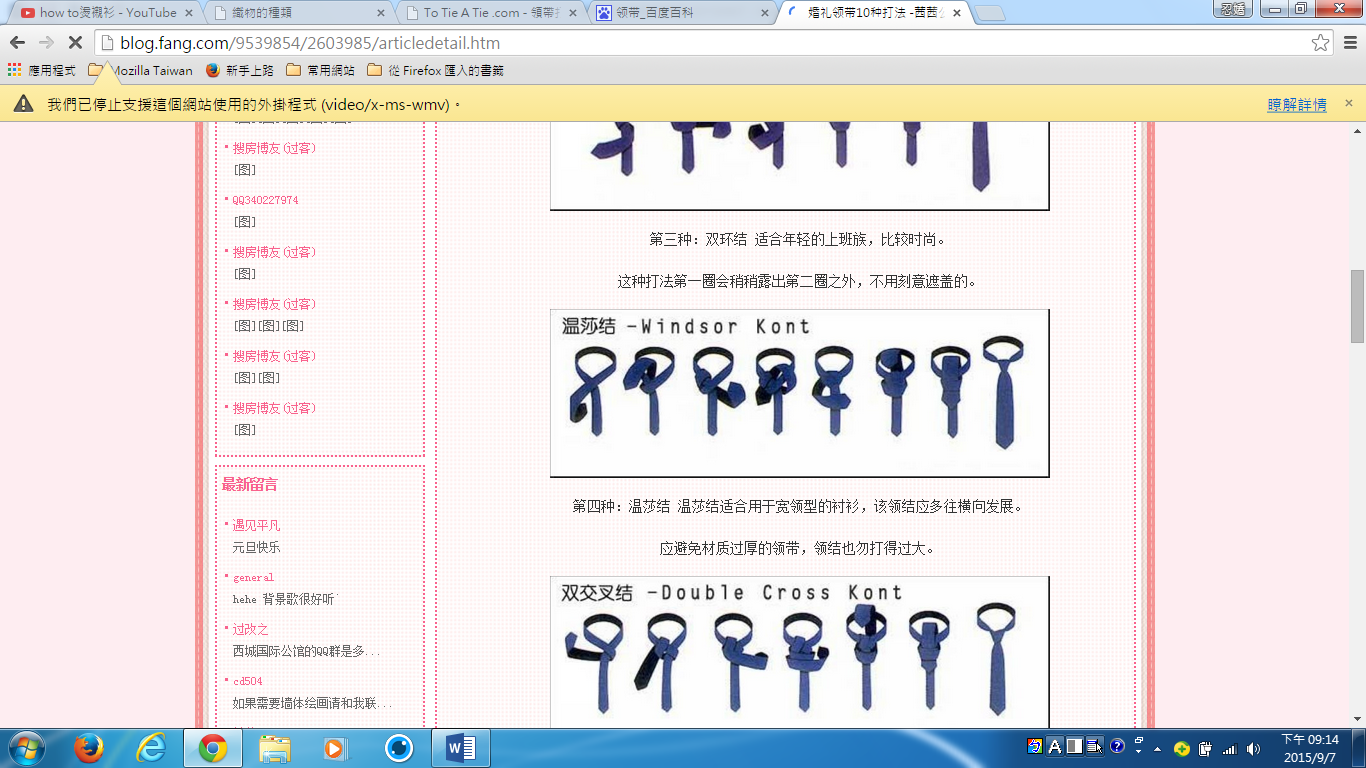 襯衫熨燙                        熨斗使用注意事項溫度調整：依據衣物材質選擇熨燙溫度。開始熨燙使用蒸氣可以增加效果，確定效果後來回乾燙兩、三下可以固定效果。若是熨斗沒有蒸氣設備，或是蒸氣不足時，可以使用噴水孔，或是另外以噴瓶噴出水霧取代。蒸氣熨斗加水時必須加         或是       過的水，避免鈣化堵塞噴氣孔。熨斗底部沾黏燒焦衣物時，必須先             ，用布沾取牙膏仔細擦拭，以免刮傷熨斗表面，破壞其防沾性。蒸氣口阻塞時，必須用鐵絲或牙籤等清理。蒸氣熨斗使用完畢時，要放涼，待                 後才可以收起來。熨燙前置作業確認衣物                      ，以免將髒汙燙入纖維內層，難以清理。準備燙馬或燙墊，蒸氣熨斗加入開水或過濾水。如果是              纖維，要準備一塊墊布。熨燙時，先在             試燙，確定不會破壞衣物光澤或顏色才開始燙。先燙          面積的部分，例如口袋、貼邊、接縫處，再燙            面積的部分。除了領口、口袋之外，盡可能先在反面熨燙，而且要整理平整後再燙，並且燙的時候要          著布紋方向燙，避免造成背面壓出褶痕。襯衫熨燙順序：口袋、袖口布。領片燙平，壓燙領線。扣好扣子，找出肩線，燙出肩線。燙袖子，燙出袖線。打開扣子，燙平襯衫的前片(左或右，包括前襟)、後片、   前片(右或左，包括前襟)。燙出後背三道線。燙出前胸兩道線。將燙好襯衫吊掛於衣架上放涼。術科測驗：3分鐘領帶溫莎結；10分鐘襯衫10道線。適用材質熨燙溫度合成纖維（醋酸、尼龍、壓克力、丙烯）低溫(110°c-130°c)        、        、嫘縈、人造絲、聚酯纖維中溫(130°c -160°c)                        、麻高溫(180°c-200°c)